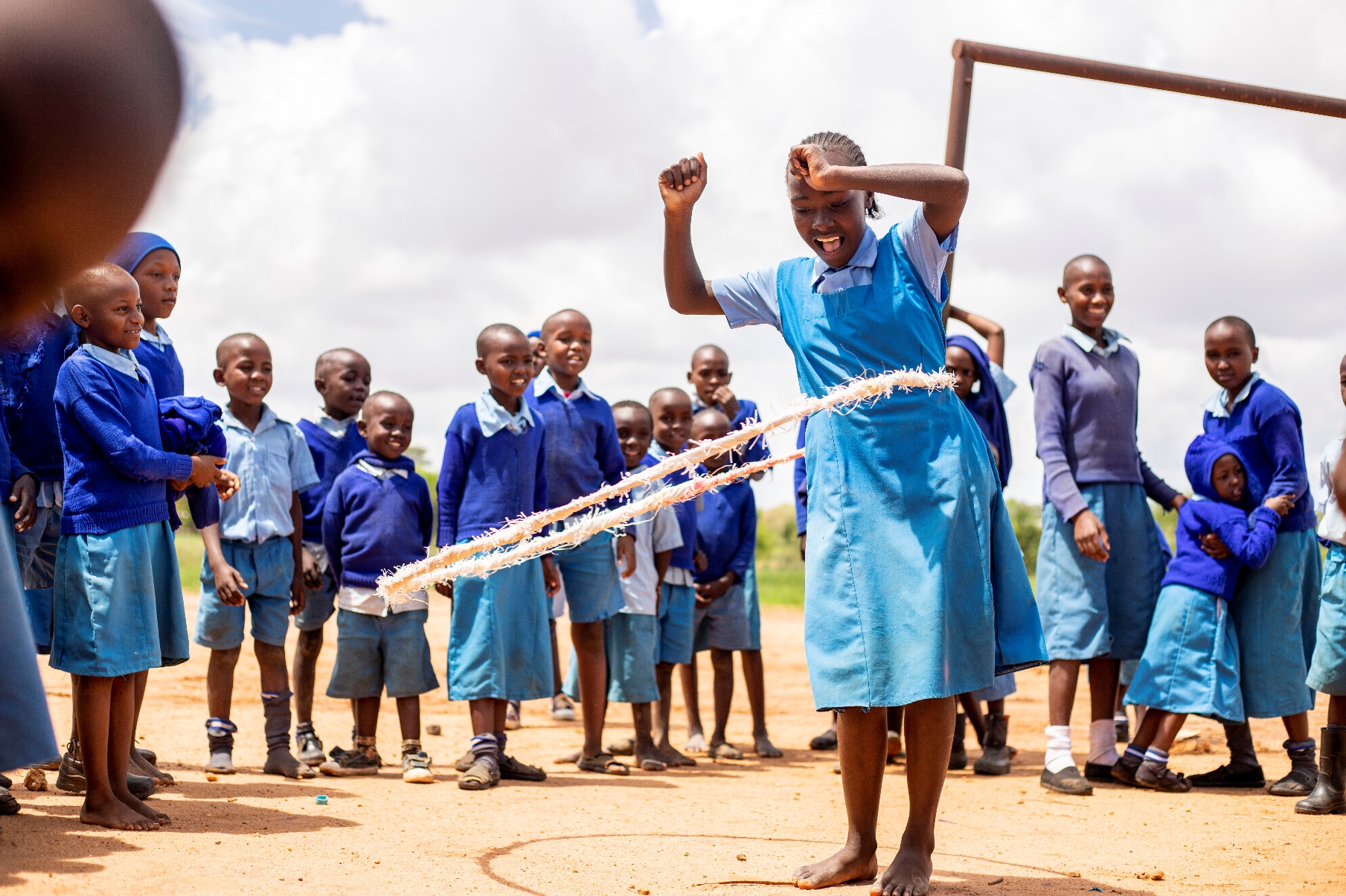 Child Status IndexDecember 2023, version 4.0 – Help a ChildThe Child Status Index is closely related to Help a Child’s overall goal: improved wellbeing for all children. The Child Status Index measures the wellbeing of children on the physical, social-emotional and cognitive domains. Within our CCCD projects, the Child Status Index is used as a group-based tool, meaning that groups of children and groups of adults sit together to discuss and score the different themes. The participants score 1 to 4 per question/ statement (1= very bad, 2= bad, 3= fair, 4= good). The themes are:The Child Status Index is administered with both children groups and adult groups. It can be done with groups like SHGs, children groups, youth groups or CLAs.Food SecurityKey Issue: Quantity of food and frequency of mealsHow many meals do most children eat per day? Do children often complain of hunger? What are the main challenges families face in providing enough food for their children? Tell me about times when there is no or less food. Does this depend on the harvest season?Health Care ServicesKey Issue: Access to preventative and curative health treatment by professional doctors or nursesWhat happens when children fall ill? How are they treated?When children need medicine, how do people get it?Tell me about health services the children need but do not receive. What are the barriers?Do most children receive vaccinations to prevent illness?Has anyone talked to children about risks for HIV/AIDS and how to protect against these risks?EducationKey Issue: Regular attendance at schoolAre most children enrolled in school – at pre-primary, primary or secondary levels?Do children attend school regularly?What are the main barriers to accessing education? (i.e. distance, fees)How often do children miss school? What are the common reasons for poor attendance?At what level do children often drop out of school?CareKey issues: Love and attachment received through caring interactions with adultsAre there many semi-orphans and orphans in this community?Who to children express their feelings to – whether positive or negative? How often do you see parents or caregivers talking to and playing with their children? When children are crying or hurt, how do adults usually respond? (Are they comforted when this happens by loved ones OR ignored and told to keep quiet?)Do children generally feel free and happy with their teachers and parents/caregivers? Or are they often fearful?Abuse and ExploitationKey issues: Cases of physical, emotional, and sexual abuse, neglect, or child labourAre there many cases of physical child abuse in this community? Sexual abuse?Do children and parents know about child rights? And respect them?What are the biggest threats to child safety and protection?How much household work are children responsible for? Do children often miss out on schooling or other child-activities due to responsibility to work?Emotional HealthKey issues: Experience a normal range of emotions but are generally hopeful and positiveAre children happy or sad most of the time?How can you tell if children are happy or unhappy?What makes children sad, worried, or fearful?Do children (especially adolescents) have positive dreams for their future?Social BehaviourKey issues: Respectful attitude towards others and ability to cooperate with peersHow do children behave towards adults?Do children need to be punished often? For what types of behaviours?Do children have time to play and interact with other children their age?Do children fight a lot with each other?What worries do you have about children’s behaviour in the community?DomainCategoryPhysicalFood SecurityPhysicalHealth Care ServiceCognitiveEducation and WorkSocial/ emotionalCareSocial/ emotionalAbuse and ExploitationSocial/ emotionalEmotional HealthSocial/ emotionalSocial Behaviour1 - very bad2 - bad3 - fair4 - goodChildren rarely have food and go to bed hungry most nightsChildren frequently have less food to eat than they need and complain of hungerChildren have enough to eat some of the time, depending on the season or food supplyChildren are consistently well fed and eat regularly1 - very bad2 - bad3 - fair4 - goodChildren rarely receive healthcare services from professionalsChildren only sometimes receive the health services that they needChildren receive treatment when they are ill but some services are missing (preventative or curative)Children generally receive all necessary healthcare treatments and preventative services that they need1 - very bad2 - bad3 - fair4 – goodMany children are not even enrolled in school, especially at pre-primary level, and attendance is poorMany children are enrolled in school but many rarely attend, others are not even enrolledMost children are enrolled in school, but not at every level, and attendance can be irregularMost children are enrolled in school, even at the pre-primary level, and attend regularly1 - very bad2 - bad3 - fair4 - goodIn our community, many children have to care for themselves because there are no adults in their household who are taking responsibility in care for themMany children in our community lack consistent adult caregivers around them and do not receive love, attention, and supportChildren have adult caregivers who are present but these adults may spend little time with them and are concerned mostly with physical issues (i.e. food, health)In this community, almost all children have adult caregivers who are involved in their lives and actively protect and show love to children1 - very bad2 - bad3 - fair4 – goodThere is a high number of cases where children are abused physically, sexually, or forced to work in our community.Many children in our community are ignored, ill-treated, or asked to do work that is inappropriate for their ageChildren are not supervised very closely so there is the possibility children  are not treated wellAlmost all children in our community are protected from physical, emotional and physical abuse. Children are closely supervised, and are not asked to do heavy or inappropriate work1 - very bad2 - bad3 - fair4 - goodMany children in this community are hopeless, sad, and prefer to be aloneChildren often appear sad, upset, fearful and withdrawnThe majority of children in this community appear happy in some situations but may be isolated and act shy in publicAlmost all children are generally happy and hopeful about the future1 - very bad2 - bad3 - fair4 - goodMany children display anti-social or risky behaviour such as lying, stealing, hurting others, etc.Many children are disobedient with adults and get into frequent fights with peersChildren have some problems getting along with peers or adultsChildren play well with peers and participate easily in group activities